“Здоровье не всё, но всё без здоровья – ничто”.                                      (Сократ.)формирование здорового образа жизни у детей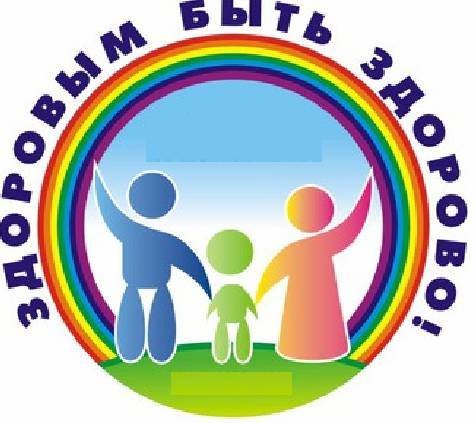 Основными компонентами здорового образа жизни являются:1. Рациональное питание.2. Регулярные физические нагрузки.3. Личная гигиена.4. Закаливание организма.5. Отказ от вредных привычек.Добрые советы родителям:1. Новый день начинайте с улыбки и с утренней разминки.2. Соблюдайте режим дня.3. Помните: лучше умная книга, чем бесцельный просмотр телевизора.4. Любите своего ребенка, он – ваш. Уважайте членов своей семьи, они – попутчики на вашем пути.5. Обнимать ребенка следует не менее четырех раз в день, а лучше – 8 раз.6. Положительное отношение к себе – основа психологического выживания.7. Не бывает плохих детей, бывают плохие поступки.8. Личный пример по ЗОЖ – лучше всякой морали.9. Используйте естественные факторы закаливания – солнце, воздух и вода.10. Помните: простая пища полезнее для здоровья, чем искусные яства11. Лучший вид отдыха – прогулка с семьей на свежем воздухе, лучшее развлечение для ребенка – совместная игра с родителями.12. Следите за гигиеной сна вашего ребенка.13. Берегите нервную систему вашего ребенка.14.  Прививайте гигиенические навыки. Главную роль играет пример семьи.15. Не делайте за ребенка то, что хотя и с трудом, может выполнить сам.16. Будьте всегда и во всем примером для вашего ребенка.   Помните!!!О здоровье детей должны заботиться родители. Приучайте ребенка к физическим нагрузкам с самого детства. Активные движения повышают устойчивость ребёнка к заболеваниям, вызывают мобилизацию защитных сил организма, повышаю деятельность лейкоцитов. Недостаток движений (гиподинамия) вызывает изменения в центральной нервной системе, которые могут привести к эмоциональной напряженности и неустойчивости, к нарушению обмена веществ в организме, к снижению работоспособности организма.    Полезными будут и процедуры закаливания.Лучший способ привить ребенку здоровый образ жизни – пример родителей.Здоровая и счастливая семья обязательно воспитает таких же детей.
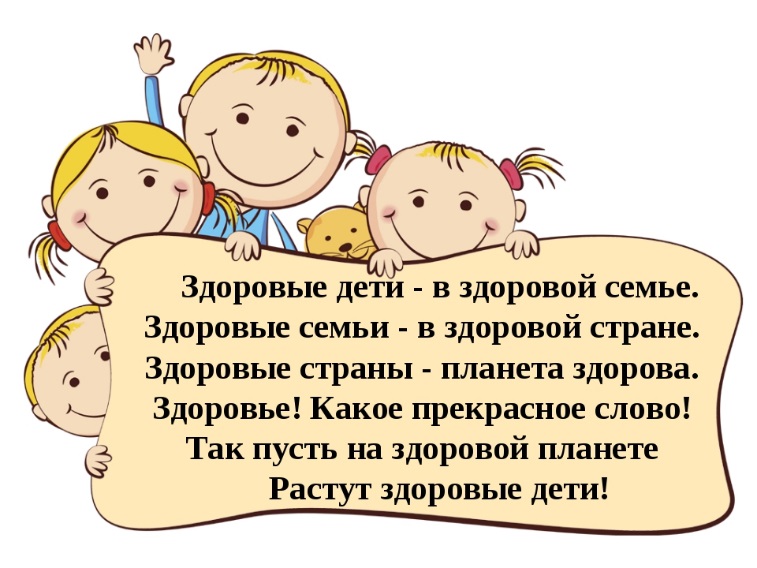 